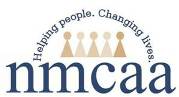 FES/Duration Teacher Family Engagement Activities Checklist (Family Events, Workshops, Parent Meetings & Advisory Meetings)Use this form for a master sheet of dates for the year and then as a checklist per each event.FES:                                                                                   Teacher:                                       FES and Teacher will meet at the start of the year to begin discussing and planning dates the Parent Meeting/Advisory(s), Engagement Events/Workshops.  The FES collaborates with Teacher for planning family engagement activities and parent workshops after reviewing ‘family interests.’Refer to the Family Engagement Activities Guidance / Resources. Zoom is an option if virtual is required and/or for families who want to join virtually.Parent Meeting and Advisory(s): 1st Parent Meeting by mid-October 1st Parent Advisory by end of Dec; 2nd Advisory by end of May.Parent Meeting Date ___________   1st Parent Advisory Date ___________   2nd Parent Advisory Date ___________FES will complete and follow the “Duration or Collaborative Center Plan for Family Engagement Activities - Workshops, Parent Meetings and Parent Advisory Meetings” form and follows the receipt process.  Save in p drive folder.  Email to PFCE/MH Manager, Teacher, ED Coach, Site Supervisor and ED Manager. FES will do shopping for food and supplies.  Teachers are welcome to help if they would like.  FES will create a flier to send home, and/or use communication App, and email to Supervisor, Teacher, Ed Coach and Site Supervisor.  Save flier in p drive folder. FES facilitates the Your Journey Together Activity for Parent Meeting/Advisory(s); Teachers are welcome to help. FES and Teacher decide on handouts that extend learning from discussions.   Teacher and/or ED Coach lead the school readiness, curriculum, and GOLD discussions/data.FES will discuss Policy Council job description at the Parent Meeting and provides updates on upcoming events at the center and/or community.FES will take notes. Family Engagement Activities – minimum of 2 per year (fall, winter and/or spring).1st Family Engagement Activity Date __________     2nd Family Engagement Activity Date __________FES completes the “Duration or Collaborative Center Plan for Family Engagement Activities - Workshops, Parent Meetings and Parent Advisory Meetings” form and follows the receipt process.  Save in p drive folder.  Email to PFCE/MH Manager, Teacher, ED Coach, Site Supervisor and ED Manager. FES will do shopping for food and supplies.  Teachers are welcome to help if they would like.  FES will create a flier to send home and/or via communication App, and email to Supervisor, Teacher, Ed Coach and Site Supervisor.  Save flier in p drive folder. FES facilitates a YJT activity.  Teachers are welcome to help.FES will provide updates on upcoming events at the center and/or community. FES will take notes regarding Family Engagement Activity.FES and Teacher decide on handouts that extend learning for the event.  Parent Workshops – Minimum of 2 parenting related workshops; must include YJT activities/discussion – (between fall-spring).1st Parent Workshop __________ 2nd Parent Workshop __________ Additional Workshops __________________FES can collaborate with community partners to offer workshops.FES completes the “Duration or Collaborative Center Plan for Family Engagement Activities - Workshops, Parent Meetings and Parent Advisory Meetings” form and follows the receipt process.  Save in p drive folder.  Email to PFCE/MH Manager, Teacher, ED Coach, Site Supervisor and ED Manager. FES will create a flier to send home and/or via communication App, and emails to PFCE/MH Manager, Teacher, Ed Coach, Site Supervisor and invite area HS centers, EHS, Collaborative Centers and community partners. Save flier in p drive folder. Zoom can be an option for families who want to join remotely.Teachers and Assistants are not required to attend workshops but encouraged if possible. FES will do shopping for food and supplies.Rev 7/20                                                           P:\Head Start\UNIVERSAL\SS \ FES parent advisory meeting & family engagement activities checklist